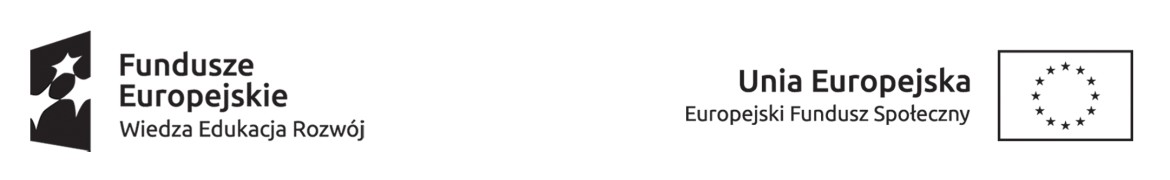 Projekt współfinansowany ze środków Unii Europejskiej w ramach Europejskiego Funduszu Społecznego Projekt realizowany w ramach Inicjatywy na rzecz zatrudnienia ludzi młodych Łańcut, dnia 10.01.2018 r.ANEKS DO REGULAMINU REKRUTACJI I UCZESTNICTWA W PROJEKCIE „AKTYWIZACJA OSÓB MŁODYCH POZOSTAJĄCYCH BEZ PRACY W POWIECIE ŁAŃCUCKIM (III)”§ 1§ 4 ust. 1-2 Otrzymuje brzmienie:„1. Wsparcie w ramach Projektu świadczone jest na podstawie przepisów Ustawy oraz aktów wykonawczych, zgodnie z regulaminami obowiązującymi w Powiatowym Urzędzie Pracy w Łańcucie.2. Uczestnik Projektu otrzyma indywidualną i kompleksową pomoc obejmującą:1) sporządzenie lub aktualizację Indywidualnego Planu Działania;2) usługę poradnictwa zawodowego;3) wysokiej jakości wsparcie finansowe, stanowiące odpowiedź na zidentyfikowane w Indywidualnym Planie Działania bariery utrudniające zatrudnienie, w postaci oferty stażu lub oferty zatrudnienia w ramach prac interwencyjnych lub przyznania bezrobotnemu jednorazowo środków na podjęcie działalności gospodarczej lub instrumentów adresowanych do bezrobotnych do 30 roku życia, o których mowa w rozdziale 13d Ustawy (bony zasiedleniowe, bony szkoleniowe).”§ 2Pozostałe postanowienia regulaminu pozostają bez zmian.§ 3Aneks do regulaminu wchodzi w życie z dniem 10.01.2018 r.									….……………………………									(Podpis i pieczątka Dyrektora PUP)